Ministeriöiden intranet-toimintojen ja yhteisen sisäisen viestinnän kehittämisryhmän kokousAika		23.1.2017 klo 13.30 – 15.15Paikka		Valtimo, Kirkkokatu 14		Miia Roukus 		VNK, puheenjohtajaJenni Hakala		TEMMarja-Leena Kultanen	UMAnna Leena Savolainen	VNKEijaliisa Kettunen	PLMMinna Piirainen	SMSuvi Aaltonen	VNKKimmo Vainikainen	STMVesa Vuorimaa	MMMHannele Sartjärvi	LVMTarja Virrantuomi	VNKLeena Niskanen	VNKAki Hietanen		OMHille Puusaari	OMMarit Olander	VNKPäivi Paasikoski	VNKHenri Ryhänen	VNK, sihteeriPÖYTÄKIRJAKokouksen avausPuheenjohtaja avasi kokouksen klo 13:32.2	Valtiohallinnon viestintäsuositus 2016Päivi Paasikoski kertoi valtioneuvoston viestintäsuosituksesta. Valtionhallinnon toimintaan kuuluvat keskeisesti avoimuuden, sananvapauden ja yhdenvertaisen kohtelun edistäminen. Suomen mediaympäristö on yksi mailman vapaimmista. Tässä viidennessä valtionhallinnon viestintäsuosituksessa linjataan viestintää ohjaavat arvot, kerrotaan viestinnän tehtävistä sekä kuvataan viestinnän muutosta ja sen vaikutuksia valtionhallinnon viestintään. Suositus toimii perustana ja selkänojana organisaatioiden omille tarkemmille viestintäohjeille.Viestintä on organisaation päivittäistä strategista toimintaa, jota johdetaan, suunnitellaan, arvioidaan ja kehitetään. Johdon esimerkki ja merkitys on tärkeä viestintäkulttuurin luomisessa.Viestintä kuuluu kaikkien työhön, viestinnän asiantuntijat toimivat johdon ja työntekijöiden tukena ja kumppaneina viestinnässä. Suositus on tarkoitettu kaikille valtionhallinnossa työskenteleville, ei vain viestinnän ammattilaisille.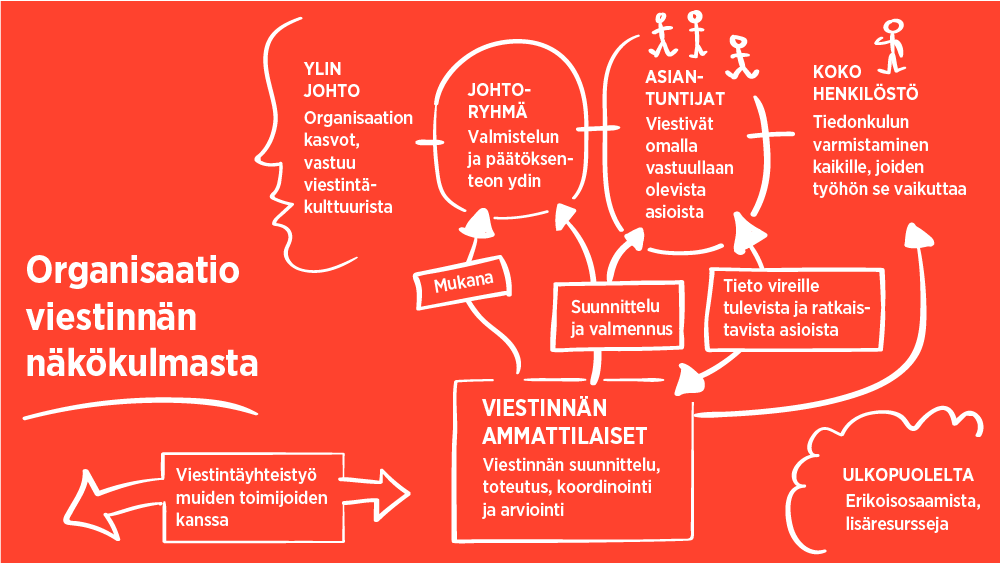 Arvot ohjaavat viestintää. Viestintäsuosituksessa listataan 6 keskeistä arvoa, jotka määrittävät viestintää:AvoimuusValmistelun ja päätöksenteon on oltava avointa ja läpinäkyvää. Viranomaiset kertovat toiminnastaan aktiivisesti, ennakoivasti ja oikea-aikaisesti. Työn tuloksia jaetaan laajempaan käyttöön.LuotettavuusLuotettavuus on viranomaisten kaiken toiminnan perusta. Annettujen tietojen on oltava oikeita, selkeitä ja riittäviä. Riippumattomuus ja puolueettomuus ovat viestinnän kulmakiviä.TasapuolisuusEri näkökulmat otetaan viestinnässä tasapuolisesti huomioon. Viestinnän on palveltava eri sidosryhmiä tasapuolisesti.YmmärrettävyysViranomaisten on käytettävä asiallista, selkeää ja ymmärrettävää kieltä. Ymmärrettävyys on onnistuneen viestinnän edellytys. VuorovaikutteisuusViestintä on vuorovaikutteista. Vuorovaikutuksessa on oltava avoin uudelle: mitä laajempaa keskustelu ja yhteistyö ovat jo ennen valmistelua ja sen aikana, sitä parempi on lopputulosPalveluhenkisyysViestintä on palvelevaa ja kuuntelevaa. Avoin viestintä kansalaisille on olennainen osa viranomaisten palvelutehtävää.Viestintäsuosituksen materiaali löytyy osoitteesta:http://vnk.fi/viestintasuositus3	VN:n virtuaalityöpöytäTilannekatsaus, Miia RoukusValtioneuvoston yhteisen virtuaalityöpöydän nimi on Kampus, joka koostuu seuraavista keskeisistä osa-alueista:Virkamiehen oma työskentely-ympäristöVerkostoitumisen ja ryhmätyön kanavaSisäinen palvelukanavaTyöyhteisöviestinnän kanavaJohtamisen työkaluHankkeen keskeisimmät tapahtumat ja tehtävät tammikuussa 2017 ovat Valtorin tilaus allekirjoitettu 10.1.2017 ja tekninen toteutus käynnistyy. Hankkeen kick off –tilaisuus sekä ensimmäinen sprinttikokous oli 17.1. Online-kokoukset avoimia hankkeen ohjausryhmälle sekä ministeriöryhmälle – kalenterikutsut lähetetään erikseen. Sisältötyöryhmän työ käynnistyy 18.1 ja arkkitehtuuria sekä teknistä toteutusta tukevat tietoturvavaatimukset käydään läpi VNK:n tietoturva-asianuntijan kanssa, tuodaan ohjausryhmän käsittelyyn myöhemmin.Hankkeessa toteutustapana on sprintti-malli. Tekeminen koostuu 23 sprintistä. Suunniteltuja sprinttejä on 23 kpl:tta. Sprinttien määritys- ja katselmointitilaisuus pidetään kuukausittain ministeriökokousten yhteydessä. Lisäksi järjestetään kuukausittain sprinttikatsauksia.Virtuaalityöpöydän sisältöjen suunnittelu ja toteutus, Tarja VirrantuomiSisältötyöryhmä, joka valmistelee ministeriöryhmälle esityksen sisältösuunnitelmasta sekä yhteisestä virtuaalityöpöydän toimintamallista, on koottu. Työryhmän kokoonpano on: Tarja vetää, yhteisen sisällön edustaja Leena, pilottiministeriön edustaja Suvi ja Miia. Mikäli olet kiinnostunut, ilmoittaudu Tarjalle (Tarja-Tuulikki.Virrantuomi@vnk.fi). Erityisesti muista ministeriöistä toivotaan osallistumista. Ministeriöryhmällä mahdollisuus kommentoida tuotoksia.Selvitettäviä asioita on mm.:Ministeriöiden nykyisten intranettien sisältöjen läpikäynti ja analysointiMääritellään ylätason rakenne/sisältöosiot otsikkotasolla sekä kuvaus minkä tyyppistä sisältöä kunkin osion alle tulee.Palveluosion määrittely ja ’road map’Sivupohjissa käytettävien sisältöelementtien määritteleminenSisällön esittäminen ja sijaintiYhteinen sisäisen viestinnän toimintamalli virtuaalityöpöydälläSisällöntuotannon tyyliopasTällä hetkellä selvitetään nykyisiä sisältöjä ministeriöiden intraneteissä. Tehdään yhteenveto ministeriöiden nykyisistä intranettien sisällöistä työpajan lähtötiedoiksi. Ministeriöitä pyydetään toimittamaan nykyisten intranettien sisältökartta sekä listausta niistä sisällöistä, mitä nykyisestä intranetistä puuttuu. Lisäksi toiveita minkälaisia sisältöjä uudelta työpöydältä pitäisi löytyä.Asiakasraati, Anna-Leena SavolainenKampuksen toteutushanke on lähtenyt liikkeelle ja asiakasraadin työ aktivoituu myös, mm. haetaan viittä henkilöä testaamaan Kampuksen käyttöliittymää. Tarkempaa tietoa tästä pyynnöstä on tulossa asiakasraadin Yammeriin.Kehitystyössä kokeillaan myös erillistä ideointityökalua, mm. asikasraatilaiset pääsevät kertomaan, mitä asioita Kampuksen etusivulle tarvitaan, että se tukisi parhaiten VN:n virkamiesten työtä tulevaisuudessa. Ideointityökalukokeiluun kutsutaan asiakasraadin lisäksi myös niitä, jotka osallistuivat Digitaalinen valtioneuvosto -esittelykierrokselle.4	Yhteinen sisäinen viestintäAjankohtaiset asiat, Leena NiskanenLeena Niskanen kertoi julkaistavasta turvallisuusohjeesta sekä ohjeesta uhkaavien tilanteiden varalle. Virkanimikkeiden yhtenäistämisestä on myös tulossa juttu.Senaattorissa on auki etätyöskentelykysely, auki 31.1. asti:http://senaattori.vnv.fi/senaattori/ajankohtaista/sisaiset-uutiset/2017/Sivut/Yhteiset-et%C3%A4ty%C3%B6ohjeet----vastaa-kyselyyn-ja-kerro-kokemuksistasi.aspxTietoaineistojen hankintaan on tehty yhtenäiset käytännöt. Määräyksen  avulla halutaan hankkia valtioneuvoston virkamiesten tarpeita parhaiten palveleva tietoaineistokokonaisuus. Sen tavoitteena on luoda yhtenäiset linjaukset tietoaineistojen hankinnoille, edistää  sähköisiin tietoaineistoihin siirtymistä, luopua päällekkäisistä toiminnoista sekä hakea kustannustehokkaita ratkaisuja:http://senaattori.vnv.fi/senaattori/ajankohtaista/sisaiset-uutiset/2017/Sivut/Tietoaineistojen-hankintaan-yhten%C3%A4iset-k%C3%A4yt%C3%A4nn%C3%B6t.aspxUutiskalenteri/Vyvi-työtila, Leena NiskanenLeena on perustanut sisäisen viestinnän uutiskalenterin, johon kaikki ministeriöt voivat viedä tapahtumia / uutisia, jotka koskevat koko valtioneuvostoa. Tavoitteena on että, virtuaalityöpöydän yhteisten uutisten suunnittelu ja ennakointi paranee, ministeriöiden uutiset tasapuolisesti esille virtuaalityöpöydän uutisvirrassa, vahvistaa sisäisten viestijöiden yhteistyötä ja parantaa tiedonkulkua sekä vahvistaa tietoisuutta yhteisestä valtioneuvostosta.Sisäisen viestinnän uutiskalenterin osoite on:https://vyvi-some4.vyv.fi/vnk/vn_sisainen_uutiskalenteri/Lists/Kalenteri/calendar.aspxMikäli sinulla ei ole vielä käyttöoikeutta kalenteriin, ota yhteyttä Leena Niskaseen (leena.niskanen@vnk.fi).100-vuotisjuhlien viestintäsuunnitelma, Miia RoukusVuonna 2017 satavuotiasta Suomea juhlitaan kymmenissä tuhansissa yksittäisissä tapahtumissa, hetkissä ja tilaisuuksissa. Näistä osa vietetään myös valtioneuvostossa ja ministeriöissä. Vuosi huipentuu valtioneuvoston yhteiseen juhlaan Finlandia-talolla 4.12.Juhlavuoden viestintäsuunnitelma on tekeillä, teemana tulee olemaan yhteinen valtioneuvosto ja yhdessä tekeminen. Miia mainistsi mm. juttusarjasta Suomen itsenäistymisestä sekä ”Kiitä työkaveria” –jutuista, jotka tulevat olemaan yli ministeriörajojen.d. Ministeriöiden kuulemisetMinisteriöiden kuulumiset siirrettiin seuraavaan kokoukseen.5	Intranet-toimintojen kehittäminenHenri Ryhänen kertoi nykyisen Senaattori-ympäristön ylläpitosopimus CGI:n kanssa jatkuu 30.6.2018 saakka.Digikypsyyskysely, Anna-Leena SavolainenVN:n digikypsyyskyselyllä selvitetään digitaalisten palveluiden ja sovellusten käyttöä ministeriöissä. Tietoa tarvitaan, koska valtioneuvostossa otetaan lähivuosina käyttöön laajoja yhteisiä uusia tietojärjestelmiä ja digitaalisia palveluja (esim. asiahallintaan, hankehallintaan ja virtuaalinen työpöytä). Kyselyn tulosten perusteella voidaan suunnitella järjestelmien käyttöönottoa esim. tarjoamalla oikeanlaista koulutusta ja tukea. Kyselyyn vastaaminen kestää noin 5-10 minuuttia.Kysely on tarkoitus toteuttaa uudestaan ja seurata sen avulla muutosta. Toteutusaika on 24.1 - 7.2.2017 ja toteutustapa on verkkokysely, linkki intraneteissä ja yammerissa:http://digiumenterprise.com/answer/?sid=1466991&chk=X62AP2M96	Kokouksen päättäminenPuheenjohtaja päätti kokouksen klo 15:15.Liitteet	JakeluTiedoksi